Salzburg/Austria, July 18, 2019Automation made easy:COPA-DATA releases new version of the zenon Software PlatformThe latest version of the zenon Software Platform from COPA-DATA is now available. The independent manufacturer has made its automation software for the manufacturing and energy industry even more secure, efficient and user-friendly.Together with zenon 8.10, COPA-DATA is also releasing a new version of its zenon Analyzer 3.30 reporting and analytics software. For Gerald Lochner, Head of Product Management at COPA-DATA, the challenges of our times are clear: "We have developed zenon to meet the requirements of state-of-the-art automation. The software platform is now faster, more efficient and with greater connectivity and security than ever before. Once again, during this development cycle we have followed the philosophy of our company founder Thomas Punzenberger for our customers: There is always an easier way.”From 400 to 150,000 value changes per secondThe number of variables in industrial projects is growing exponentially. As a result, COPA-DATA developers have optimized zenon's algorithms and further improved the code. This has enabled COPA-DATA to speed up response times in both zenon Editor and zenon Runtime. Realistic performance tests demonstrate bulk changes during configuration are far faster – with time savings of up to 97 percent. Spontaneous and triggered archiving are now also much faster and capable of multi-tasking, as per cyclical archiving in zenon. By updating the technology and optimizing the storage system, the software has been upgraded from 400 to up to 150,000 value changes per second. Runtime performance is now unaffected when archiving large amounts of data.Usability: A recipe for multiple unitsIn batch-oriented production, the unit classes used to configure processes provide additional flexibility in the zenon Batch Control module. This makes it possible to create generic recipes that are unit-independent. The user decides which unit of equipment to use at the start of the production of each batch. The same recipe can be used easily with other equipment.Drag-and-drop functionality is a new feature in the popular zenon Extended Trend module. This function allows variables to be added directly to trend curves in Runtime. To ensure the curves on the axes are visually identifiable, you can carry over the curve color to the value axis. Controlled by a variable, for example, individually designed buttons can improve the visibility of curves and axes on a trend chart.The HTML5 Web Engine, part of the web server, has been updated to the latest technology standards. This ensures zenon's independence in terms of operating systems and its connectivity. The combined element, often referred to as the multi-purpose tool in zenon, is now also available in the Web Engine. Engineers can save time in project creation, because the released properties of the symbols are fully supported. Existing screens no longer have to be adapted for the Web Engine. With zenon 8.10, it is now possible to evaluate limit value violations and perform functions supported by the Web Engine, such as configuration of set values or screen switching.Increased security as defaultCOPA-DATA complies with the annually audited security certificate IEC 62443 for software manufacturers. The international series of industrial standards provides a framework for preventive and systematic detection and reduction of security gaps in industrial automation and control systems.In addition to the integration of new drivers, for example, for Hekatron fire alarm systems, many existing drivers have been updated. Furthermore, zenon now also has the BACnet certificate in accordance with ANSI/ASHRAE (American Society of Heating, Refrigeration and Air Conditioning Engineers), and thus complies with the important 135-2012 standard for building automation. Additionally, the RemoteRT driver now supports encrypted communication with the Connector Container. This is an application that can be started in parallel with zenon Runtime and provides remote access to Runtime subcomponents. Additional drivers have been optimized for authentication and encryption without affecting their functionality. All this results in even greater security when using the zenon Software Platform.Know sooner what's comingSudden equipment downtime can be frustrating, especially if it could have been foreseeable. In such cases, the predictive analytics function in zenon can provide valuable services. This feature identifies trends from existing data and shows, for example, when a part should be replaced. The new release makes this trend prediction even more accurate, as zenon Analyzer 3.30 now provides data in seconds rather than minutes. This ensures improved information and faster decision-making, increases planning security, and reduces downtime. In reports, time or value-based forecasts can be generated using a variety of templates. Live production data can be compared with historical data to ensure production runs within the desired parameters. New in this version: the forecasts from zenon Analyzer can also be used in Runtime for a zenon 8.10 project. This enables HMI users to visualize live predictive trends in energy consumption or product quality, and they can adjust their behavior early on.Find more information about what's new in zenon 8.10 and zenon Analyzer 3.30: http://www.copadata.com/current-versionCaptions:Gerald_Lochner_COPA-DATA.jpg: 
"We have developed zenon to meet the requirements of state-of-the-art automation. The software platform is now faster, more efficient and with greater connectivity and security than ever before.”zenon_8_10_prediction_interface_editor_and_runtime.jpg: 
In zenon 8.10 projects, forecasts from zenon Analyzer can also be used in Runtime. This enables HMI users to visualize live predictive trends in energy consumption or product quality, and they can adjust their behavior early on.zenon_8_10_Batch_Control_Unit_Classes.jpg:
The unit classes in zenon Batch Control can be used to create generic recipes. Users work freely during recipe creation and then operators decide which equipment units to use at the start of the production of each batch.zenon_8_10_Consumption_Dashboard.jpg: 
Easy-to-use dashboards in zenon point the way to the sustainable use of resources. The popular zenon Extended Trend module now supports drag-and-drop functionality when adding variables. The curve display can also be adjusted in a user-friendly manner directly in Runtime, and clearly assigned to the respective axis by color.About COPA-DATACOPA-DATA is the manufacturer of the zenon® software platform, used in the manufacturing and energy industries for the automated control, monitoring, and optimization of machines, equipment, and power supplies. Founded by Thomas Punzenberger in 1987 and headquartered in Salzburg, Austria, the independent, family-owned company employs approximately 270 workers around the globe. The distribution of software on an international scale is made possible through the company’s eleven subsidiaries and numerous distributors. In addition, more than 240 certified partner companies ensure efficient software implementation for end users in the food & beverage, energy & infrastructure, automotive, and pharmaceutical industries. In 2018, COPA-DATA generated turnover of EUR 44 million.About zenonzenon is a software platform from COPA-DATA for manufacturing and the energy industry. Machines and equipment are controlled, monitored and optimized. zenon’s particular strength is open and reliable communication in heterogeneous production facilities. Open interfaces and over 300 native drivers and communication protocols support the horizontal and vertical integration. This allows for continuous implementation of the Industrial IoT and the Smart Factory. Projects with zenon are highly scalable.
zenon is ergonomic, both for the engineer and for the end user. The engineering environment is flexible and can be used for a wide range of applications. The principle of “setting parameters instead of programming” helps engineers to configure projects quickly and without errors. Complex functions for comprehensive projects are supplied out-of-the-box to create intuitive and robust applications. Users can thereby contribute to increased flexibility and efficiency with zenon.Your contact persons:Reinfried KößlbacherHead of Sales Services & Marketingreinfried.koesslbacher@copadata.com Tel.: +43 662 431 002-255Ulrike StixMarketingUlrike.Stix@copadata.comTel.: +43 662 431 002-228COPA-DATA GmbHCentral Eastern Europe/Middle EastKarolingerstr. 7b5020 SalzburgAustriawww.copadata.com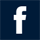 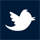 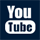 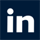 